№ 01-02/2459 от 19.06.2023ТЕХНИЧЕСКОЕ ЗАДАНИЕна оказание услуг по теме: Аналитическое сопровождение процесса пероксидного осаждения урана из товарных десорбатов ТОО «Казатомпром-SaUran»Главный бухгалтер                                                          Начальник УЭиП                                                              Заместитель генерального директора по НИР                                 Согласовано:Курирующий руководитель	ФИО.	______________    «___»____________20___г.Согласовано16.06.2023 15:45 Копбаева Мария Петровна16.06.2023 16:48 Абилбекова Динара Абилбековна19.06.2023 14:22 Мурзабекова Елена Анатольевна19.06.2023 14:45 Утемисов Уалихан КурбантаевичПодписано19.06.2023 14:46 Айтекеева Салтанат Нуритдиновна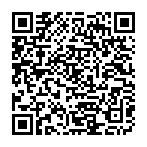 №НаименованиеУстановленное требование1ЦельАналитическое сопровождение процесса пероксидного осаждения урана из товарных десорбатов ТОО «Казатомпром-SaUran»2Предмет договораУслуги по аналитическому сопровождению процесса пероксидного осаждения урана из товарных десорбатов ТОО «Казатомпром-SaUran»3Ориентировочные сроки оказания услугИюнь 2023г – Январь 2024 г.4Сведения о районе оказания услугп. Таукент, ЛИАМ, ТОО «Казатомпром-SaUran»  5Требования к опыту работыНе менее 3 лет в аналитической лаборатории. 6Требования к материальнымресурсам (недвижимоеимущество: офисы, склады,производственные базы)Услуга оказываетсяКАЗАХСТАН, Туркестанская область, Сузакский район, п.Таукент, рудник Канжуган Аффинажный цехЛИАМ ТОО «ИВТ».9Планируемый объемоказания услугПодбор методик для аналитического сопровождения процесса пероксидного осаждения урана из товарных десорбатов ТОО «Казатомпром-SaUran»  Аналитическое сопровождение на базе ЛИАМ процесса пероксидного осаждения урана из товарных десорбатов ТОО «Казатомпром-SaUran»Практическое обучение персонала Физико-химической лаборатории ТОО «Казатомпром-SaUran» методикам аналитического сопровождения процесса пероксидного осаждения урана из товарных десорбатовКонтроль за ведением аналитического контроля персоналом ТОО «Казатомпром-SaUran»Участие совместно со специалистами ТОО «ИВТ» в Практическом обучении технологического и вспомогательного персонала аффинажного цеха по основным показателям и особенностям технологии пероксидного осаждения урана10Требования к процессуоказания услугСоблюдений требований  безопасности при работе с химическими веществами.